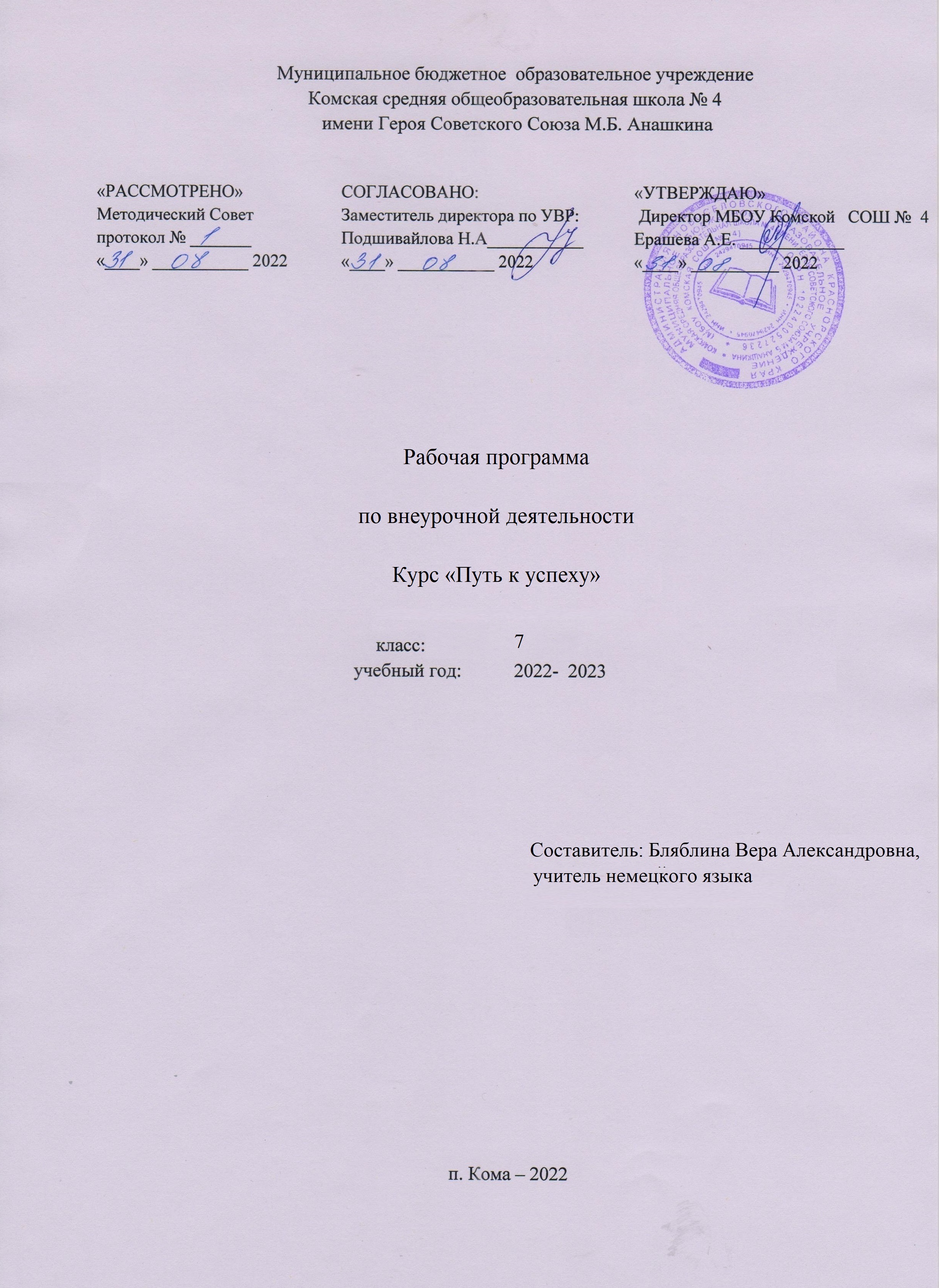 Пояснительная запискаРабочая программа по курсу внеурочной деятельности «путь к успеху» для обучающихся 7 класса составлена в соответсвии с основными положениями ФГОС основного общего образования по немецкому языку, на основе авторской программы И.Л. Бим «Немецкий язык. 5 – 9 классы» и с учетом Примерной программы основного общего образования по немецкому языку. Программа рассчитана на 34 часа: 1 час в неделю, 34 учебных недели.  УМК:_1. Учебник.  И.Л.Бим  «Немецкий язык.  Шаги 3.  7 класс». М: Просвещение. 2017 2. Книга для учителя И.Л.Бим. «Немецкий язык.   Шаги 3.  7 класс». М: Просвещение. 20172. Рабочая тетрадь.   И.Л.Бим. «Немецкий язык. Шаги 3.  7 класс». М: Просвещение. 2017. 3. Аудиокурс к учебнику И.Л.Бим  «Немецкий язык.  Шаги 3.  7 класс».4. Контрольные задания для подготовки к ОГЭ. 7 класс. Е.А.Семенцова. М: Просвещение, 2016 5. Книга для чтения. 7 – 9 классы. И. Л. Бим. М: Просвещение. 20186. Сборник упражнений. 5 -9 классы. И.Л. Бим. М: Просвещение. 2018 Программа содержит следующую структуру:  	титульный лист.  	пояснительная записка.   	планируемые результаты освоения учебного предмета, курса 	содержание учебного предмета, курса  	тематический  тематическое планирование, в том числе с учетом рабочей программы                 воспитания   	поурочное календарно-тематическое планирование  	контрольно-оценочные процедуры  	оценочные средства (оценочные материалы) и методические материалы рабочей            программы.  При составлении «Оценочные средства (оценочные материалы) и методические материалы рабочей программы» был использован вариант № 2Результаты освоения курса внеурочной деятельности:Личностные:  1)  формирование ответственного отношения к учению, готовности и способности обучающихся к саморазвитию и самообразованию на основе мотивации к обучению и познанию, осознанному выбору и построению дальнейшей индивидуальной траектории образования на базе ориентировки в мире профессий и профессиональных предпочтений, с учётом устойчивых познавательных интересов, а также на основе формирования уважительного отношения к труду;3)  формирование осознанного, уважительного и доброжелательного отношения к другому человеку, его мнению, мировоззрению, культуре, языку, вере, гражданской позиции, к истории, культуре, религии, традициям, языкам, ценностям народов России и народов мира; готовности и способности вести диалог с другими людьми и достигать в нём взаимопонимания;4) освоение социальных норм, правил поведения, ролей и форм социальной жизни в группах и сообществах; 5) формирование коммуникативной компетентности в общении и сотрудничестве со сверстникамии  взрослыми. Метапредметные: 1)  умение самостоятельно определять цели своего обучения, ставить и формулировать для себя новые задачи в учёбе и познавательной деятельности, развивать мотивы и интересы своей познавательной деятельности;2) умение самостоятельно планировать пути достижения целей, в том числе альтернативные, осознанно выбирать наиболее эффективные способы решения учебных и познавательных задач;3) умение соотносить свои действия с планируемыми результатами, осуществлять контроль своей деятельности в процессе достижения результата, определять способы действий в рамках предложенных условий и требований, корректировать свои действия в соответствии с изменяющейся ситуацией;4) умение оценивать правильность выполнения учебной задачи, собственные возможности её решения;5) владение основами самоконтроля, самооценки, принятия решений и осуществления осознанного выбора в учебной и познавательной деятельности;6)   умение осознанно использовать речевые средства в соответствии с задачей коммуникации для выражения своих чувств, мыслей и потребностей; планирования и регуляции своей деятельности; владение устной и письменной речью, монологической контекстной речью; Предметные: Речевая компетенция:Аудирование:- понимать на слух речь учителя, одноклассников, узнавая на слух знакомые языковые средства и угадывая по его действиям, мимике, жестам значение незнакомых слов;основное содержание облегченных текстов с опорой на наглядность;- воспринимать на слух сообщения монологического и диалогического характера.Ученик получит возможность научитьсявоспринимать на слух аутентичные  видеотекстыГоворение:Диалогическая речьУченик научится- вести диалог-расспрос, диалог-обмен мнениями по темам;- расспрашивать собеседника, задавая вопросы (кто? что? где? когда?) и отвечать на вопросы собеседника.Ученик получит возможность научиться- начинать, поддерживать беседу в нестандартных речевых ситуациях. Монологическая речь:Ученик научится- составлять высказывания на изученную тему;- составлять описания иллюстраций по образцу.Ученик получит возможность научиться- составлять высказывания по иллюстрациям в объёме 8 предложенийЧтение:Ученик научится- читать вслух текст, построенный на знакомом материале, соблюдая правила произношения и соответствующую интонацию;- читать про себя, понимать основное содержание небольших текстов, доступных по содержанию и языковому материалу, с использованием в случае необходимости двуязычного словаря, сносок, комментариев, языковой догадки, с опорой на словообразовательные элементы;- подбирать заголовки к текстам с опорой на ключевые слова.Ученик получит возможность научиться-  не допускать при чтении необоснованных пауз.Письмо:Ученик научится- списывать текст на немецком языке, выписывать из него запрашиваемую информацию или вставлять в него слова;- использовать приобретенные знания и коммуникативные умения в практической деятельности при устном общении с носителями языка в доступных школьникам этого возраста пределах. Ученик получит возможность научиться- писать небольшие по объёмы эссеЯзыковая компетенцияУченик научится-  ставить правильное ударение в словах и фразах;- различать ритмико-интонационные особенности предложений различных коммуникативных типов - правильно членить предложения на смысловые группы;-  определять основные способы словообразования (аффиксация, словосложение, конверсия);Ученик получит возможность научиться- бегло читать вслухСоциокультурная компетенция:Ученик научится-  употреблять в устной и письменной речи основные норм речевого этикета, принятых в немецкоязычных странах;-  высказываться о роли владения немецким языком в современном мире. Ученик получит возможность  - познакомиться с образцами художественной  и научно-популярной литературы.Компенсаторная компетенция:Ученик научится-   выходить из трудного положения в условиях дефицита языковых средств при получении   информации за счёт использования языковой и контекстуальной догадки, игнорирования языковых трудностей, переспроса и словарных замен.  Ученик получит возможность научиться - пользоваться справочным материалом, словарями и разными источниками информации, в том числе Интернет – ресурсами.Содержание курса внеурочной деятельности (с указанием форм организации и видов деятельности)Тематический планТематическое планирование по курсу внеурочной деятельности «Путь к успеху»  для 7-го класса составлено с учетом рабочей программы воспитания. Воспитательный потенциал данного учебного предмета обеспечивает реализацию следующих целевых приоритетов воспитания обучающихся ООО: 1. готовность к разнообразной совместной деятельности, стремление к взаимопониманию и  взаимопомощи;2. отношение к знаниям как к интеллектуальному ресурсу, обеспечивающему будущее человека, как результату кропотливого, но увлекательного учебного труда;3. умение совершенствовать коммуникативную компетентность в общении и сотрудничестве со сверстниками. Календарно-тематическое планирование (для внеурочной деятельности)Контрольно-оценочные процедурыОценочные средства (оценочные материалы) и методические материалы рабочей программы по _________________________________________________                                                                 (указать наименование предмета)Аннотация№Тема, тематический блок, раздел курсаКол-во часовСодержание курсаФормы организацииВиды учебной деятельности1Монологическое высказывание8Знакомство с сайтом «Образовательный портал для подготовки к экзаменам».  Выполнение заданий из каталога. Описание разножанровых фото. Глаголы для описания различных видов деятельности. Описание внешности человека. Практическая работа №1 «Описание фото»Индивидуальная: работа по карточкам; работа с таблицами; работа с шаблонами описания картинок Парная:взаимообучение, взаимоконтроль, проговаривание в парах описания картинки  Групповая: совместное выполнение одинаковых/ различных заданий,Фронтальная: беседа, обсуждение монологов, сравнение описанийСоставлять монологические высказывания по образцуСоставлять монологи без опоры на образец Заполнять пропуски в текстеИспользовать в монологе речевые клише и синонимыДелать подборку лексики по описанию внешности человекаДополнять ассоциограммы2Получение информации из прослушанного текста8Выполнение заданий на установление соответствия. Что такое ключевые слова? Задание на понимание основного содержания прослушанного. Поиск заданной информации в прослушанном тексте. Знакомство с каталогом заданий по аудированию. Практическая работа № 2 «Тест на понимание основного содержания аудиотекста»Индивидуальная: чтение текстов, выполнение тестовых заданий  Парная:Взаимообучение, взаимотренаж,  Групповая: совместное выполнение одинаковых/ различных заданий. Фронтальная: беседа, консультирование, ответы на вопросы Заполнять таблицу «Верно/неверно» на основе прослушанноготекста Выполнять тесты из каталога заданийПодбирать заголовки к текстамУстанавливать соответствия между текстами и рубрикамиВыполнять практическую работуСамостоятельно работать с текстом3Лексико – грамматические навыки 8Знакомство с каталогом заданий «Грамматические навыки», «Лексические навыки». Определение грамматических форм сказуемого. Спряжение глаголов. Степени сравнения прилагательных.  Лексика в рамках тематики общения обучающихся 7 класса.  Практическая работа № 3 «Лексико – грамматические умения»Индивидуальная: работа по карточкам; работа с таблицами, онлайн -тестированиеПарная:Взаимообучение, взаимоконтроль.  Групповая: совместное выполнение одинаковых/ различных заданий,Фронтальная: беседа, обсуждение, сравнениеРаботать со справочными материалами: таблицами, словарями, грамматическими справочникамиВыполнять подстановочные упражненияВыполнять задания из каталога Делать записи в тетрадяхОсуществлять самооценку результатов деятельности4Осмысленное чтение текста   10Знакомство с каталогами заданий «Осмысленное чтение вслух» и «Понимание содержания текста». Выполнение заданий из каталога. Повторение правил чтения сложных слов. Ритмико – интонационное оформление речи.   Типичные фонетические ошибки, искажающие смысл. Чтение числительных. Необоснованные паузы при чтении Практическая работа № 4 «Смысловое чтение текста». Индивидуальная: поиск информации в Интернете, прослушивание лингворобота  Парная:Взаимообучение, взаимоконтроль.  Групповая: совместное выполнение одинаковых/ различных заданий. Фронтальная: запись транскрипции, чтение вслух. Выполнять задания из каталогаРаботать с дидактическими карточкамиОсуществлять самоконтроль и взаимоконтроль№п/пНаименование  разделов /темКол-во часов1Монологическое высказывание82Получение информации из прослушанного текста83Лексико – грамматические навыки84Осмысленное чтение текста   10Итого:Итого:34Датаплан.Датафакт.№п/п№п/п в теме№п/п в темеТема Тема 1. Монологическое высказывание (8 ч.)Тема 1. Монологическое высказывание (8 ч.)Тема 1. Монологическое высказывание (8 ч.)Тема 1. Монологическое высказывание (8 ч.)Тема 1. Монологическое высказывание (8 ч.)Тема 1. Монологическое высказывание (8 ч.)02.09111Знакомство с каталогом заданий по описанию иллюстраций. Вступительная и заключительная фразы. 09.09222Работа с шаблоном по описанию иллюстрации. Выполнение задания № 116.09333Текст - описание с пропусками слов. Выполнение задания № 223.09444Глаголы для описания видов деятельности.Выполнение задания № 330.09555Ассоциограмма «Внешность человека». Выполнение заданий из каталога07.10666Качественные прилагательные по описанию внешности14.10777Речевые клише при описании иллюстрации21.10888Практическая работа № 1 «Описание разножанровых иллюстраций»Тема 2. Получение информации из прослушанного текста (8 ч.)Тема 2. Получение информации из прослушанного текста (8 ч.)Тема 2. Получение информации из прослушанного текста (8 ч.)Тема 2. Получение информации из прослушанного текста (8 ч.)Тема 2. Получение информации из прослушанного текста (8 ч.)Тема 2. Получение информации из прослушанного текста (8 ч.)28.10991Роль ключевых слов при прослушивании текста. Предтекстовые упражнения11.1110102Выполнение заданий на понимание основного содержания аудиотекста. Определение темы. 18.1111113Выполнение заданий на понимание запрашиваемой информации. Тест на основе прослушанного текста25.1112124Выполнение  заданий из каталога. Задания № 3, 402.1213135Заполнение таблицы «Верно/неверно»09.1214146Заполнение пропусков в тексте во время прослушивания16.1215157Практическая работа № 2 «Получение информации из прослушанного текста»23.1216168Работа над ошибками практической работы.Тема 3. Лексико – грамматические навыки (8 ч.)Тема 3. Лексико – грамматические навыки (8 ч.)Тема 3. Лексико – грамматические навыки (8 ч.)Тема 3. Лексико – грамматические навыки (8 ч.)Тема 3. Лексико – грамматические навыки (8 ч.)13.0117171Грамматические формы сказуемого20.0118182Выполнение заданий из каталога «Грамматические навыки»27.0119193Спряжение глаголов. Личные окончания 03.0220204Выполнение заданий из каталога «Грамматические навыки»10.0221215Степени сравнения прилагательных.  17.0222226Повторение тематической лексики за курс 6 -7 класса03.0323237Выполнение заданий из каталога «Лексические навыки»10.0324248Практическая работа № 3 «Лексико – грамматические умения»Тема 4. Осмысленное чтение текста (10 ч.)Тема 4. Осмысленное чтение текста (10 ч.)Тема 4. Осмысленное чтение текста (10 ч.)Тема 4. Осмысленное чтение текста (10 ч.)Тема 4. Осмысленное чтение текста (10 ч.)Тема 4. Осмысленное чтение текста (10 ч.)17.0325251Знакомство с каталогом заданий «Осмысленное чтение вслух».Правила чтения24.0326262Ритмико – интонационный рисунок речи. Интонация перечисления07.0427273Коммуникативные типы предложений и их интонация 14.0428284Дотекствовые, текстовые и послетекстовые задания21.0429295Выполнение заданий по чтению из каталога 28.0430306Ознакомительное чтение.  Подбор заголовков  05.0531317Чтение вслух. Отработка техники чтения12.0532328Деление текста на смысловые синтагмы. Чтение без пауз19.0533339Тесты по прочитанному тексту: верно/неверно 26.05343410Практическая работа № 3 «Осмысленное чтение текста»Учебный периодПрактическая работаКонтрольная работаПроектно-исследовательская работа1 четверть12 четверть13 четверть14 четверть1Итого:400Класс/ПрограммаПеречень используемых оценочных средств (оценочных материалов) /КИМы*Перечень используемых методических материалов7 классРабочая программа «Немецкий язык. 5 -9 классы» УМК И.Л. Бим   Немецкий язык. Контрольные задания для подготовки к ОГЭ. 7 класс. Автор Семенцова Е.А.1.Рабочие программы «Немецкий язык.  Предметная линия учебников И. Л. Бим. 5 -9 классы».  Авторы О. И. Л. Бим, Л. В. Садомова. 2.Книга для учителя. 7 класс. Авторы И.Л. Бим, Л.В. Садомова 3. Примерные программы по учебным предметам. «Иностранный язык. 5 -9 классы»7 классРабочая программа «Немецкий язык. 5 -9 классы» УМК И.Л. Бим  Немецкий язык. Сборник упражнений. 5 -9 классы. Авторы И.Л. Бим, О.В. Каплина1.Рабочие программы «Немецкий язык.  Предметная линия учебников И. Л. Бим. 5 -9 классы».  Авторы О. И. Л. Бим, Л. В. Садомова. 2.Книга для учителя. 7 класс. Авторы И.Л. Бим, Л.В. Садомова 3. Примерные программы по учебным предметам. «Иностранный язык. 5 -9 классы»7 классРабочая программа «Немецкий язык. 5 -9 классы» УМК И.Л. Бим  Рабочая тетрадь.7 класс. Авторы И.Л. Бим, Л.М. Фомичёва1.Рабочие программы «Немецкий язык.  Предметная линия учебников И. Л. Бим. 5 -9 классы».  Авторы О. И. Л. Бим, Л. В. Садомова. 2.Книга для учителя. 7 класс. Авторы И.Л. Бим, Л.В. Садомова 3. Примерные программы по учебным предметам. «Иностранный язык. 5 -9 классы»7 классРабочая программа «Немецкий язык. 5 -9 классы» УМК И.Л. Бим  Немецкий язык. Книга для чтения.7 - 9 класс. Автор И. Л. Бим, Е.В. Игнатова   1.Рабочие программы «Немецкий язык.  Предметная линия учебников И. Л. Бим. 5 -9 классы».  Авторы О. И. Л. Бим, Л. В. Садомова. 2.Книга для учителя. 7 класс. Авторы И.Л. Бим, Л.В. Садомова 3. Примерные программы по учебным предметам. «Иностранный язык. 5 -9 классы»Название  рабочей программыКлассКраткая характеристика программыСрок, на который разработана рабочая программаАвторРабочая программа «Немецкий язык. 5 -9 классы» УМК И.Л. Бим  7Программа курса внеурочной деятельности «Путь к успеху» для обучающихся 7 класса реализуется на базовом уровне. Цель программы -  подготовить обучающихся к успешной сдаче ВПР в 7 классе.  Программа «Путь к успеху» состоит из  6 блоков заданий: аудирование, чтение вслух, чтение с пониманием основного содержания, монологическая речь,  грамматические умения, лексические умения. 1 год И.Л. Бим Л. В. Садомова.  